# НетУрановымХвостам!#NoUraniumTails!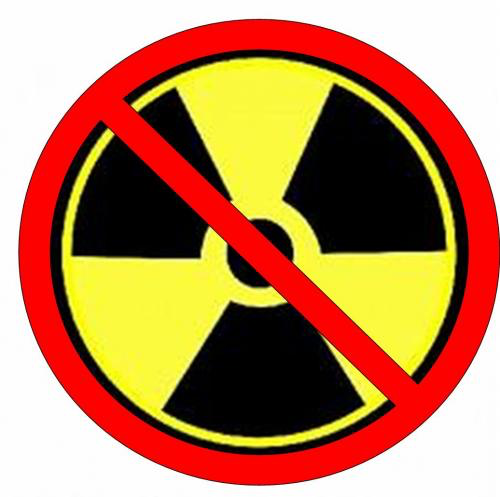 Россия не помойка!